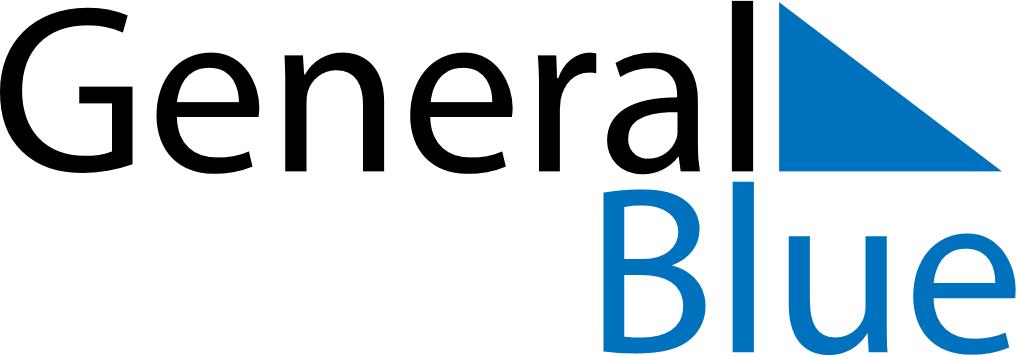 May 2029May 2029May 2029PhilippinesPhilippinesMondayTuesdayWednesdayThursdayFridaySaturdaySunday123456Labour Day7891011121314151617181920Islamic New Year2122232425262728293031